Меры пожарной безопасности при эксплуатации электроприборовЭксплуатировать электроприборы необходимо в строгом соответствии с паспортными данными и технической документацией завода изготовителя. Кроме того, при приобретении таких бытовых электроприборов необходимо обращать внимание на наличие у продавцов на данный вид товара сертификата соответствия и сертификата пожарной безопасности.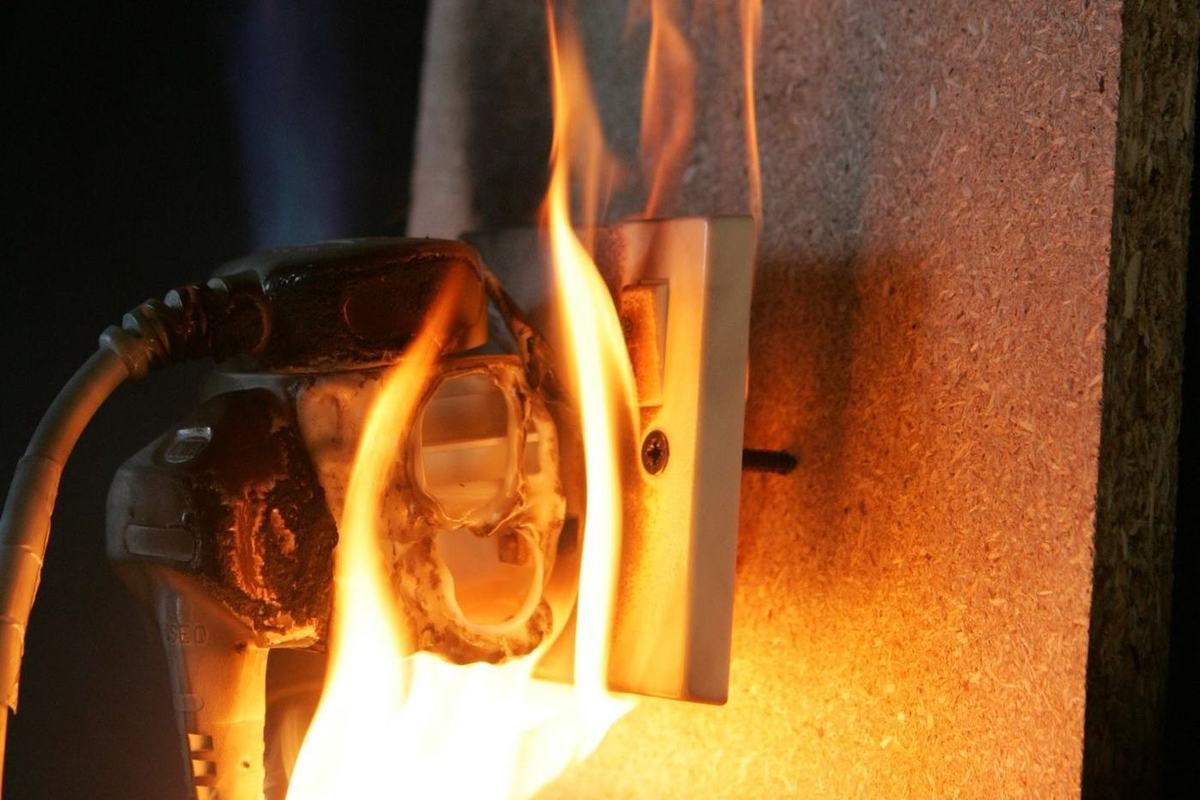 Нельзя забывать и то, что опасно пользоваться поврежденными розетками, нельзя накрывать электронагревательные приборы, тканью и другими горючими материалами.При возгорании электроприборов (например: утюг, телевизор) прежде, чем приступить к тушению необходимо вначале их обесточить. Помните, что вода является проводником электрического тока и тушить приборы под напряжением опасно для жизни.Помните! Чрезвычайно опасно:  	- располагать электроприборы вблизи легковоспламеняющихся предметов (штор, одежды, постельных принадлежностей); 	- использовать нестандартные электронагревательные приборы кустарного производства, а также самодельные аппараты защиты от перегрузки и короткого замыкания; 	- оставлять электронагревательные приборы включенными в сеть на длительное время; 	- обертывать электролампы и светильники бумагой, тканью и другими горючими материалами, а также эксплуатировать светильники со снятыми колпаками; 	- использовать неисправные электроприборы, поврежденные розетки и электропровода с нарушениями изоляции;-  пользоваться электроутюгами, электроплитками, электрочайниками и другими электронагревательными приборами без подставок из негорючих материалов и не имеющими устройств тепловой защиты. 	- перегружать электросеть, включая большое количество электрооборудования; 	- включать несколько электроприборов в одну розетку, допуская ее перегрев; 	-включать в сеть электроприборы, превышающие номинал напряжения сети.При эксплуатации электронагревательных приборов строго следуйте требованиям инструкций предприятий-изготовителей. При отсутствии таковой, требуйте инструкцию в письменном виде у продавца.В СЛУЧАЕ ВОЗНИКНОВЕНИЯ ПОЖАРА ЗВОНИТЕ ПО ТЕЛЕФОНАМ: 101, 112Пожарная часть №113 ОГКУ «Пожарно-спасательная служба Иркутской области»